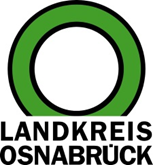 Landkreis Osnabrück	Sprechzeiten:	Der Landkreis im Internet:Am Schölerberg 1	Montag bis Freitag, 8.00 bis 13.00 Uhr.	http://www.lkos.de49082 Osnabrück	Donnerstag auch bis 17.30 Uhr.	Ansonsten nach VereinbarungEhrenamtskarte: Bewerbungen noch bis zum 23. April möglichOsnabrück. Am 22. Mai verleiht Landrat Michael Lübbersmann die Ehrenamtskarte für Niedersachsen und Bremen. Bewerbungen sind noch bis zum 23. April möglich. In diesem Jahr findet die Veranstaltung im Gasthof Rothert in Bramsche-Engter statt.Diese besondere Anerkennung für ehrenamtliches Engagement wurde Ende 2007 durch die Niedersächsische Landesregierung ins Leben gerufen und erfreut sich seither anhaltender Beliebtheit. Die Ehrenamtskarte wird für außergewöhnliches ehrenamtliches Engagement in vielen Bereichen wie Soziales, Feuerwehr, Rettungsdienste, Sport, Kirche, Kultur oder Umwelt vergeben. Sie gilt als öffentliches  Dankeschön und als Anerkennung für den geleisteten Einsatz. Zu den Voraussetzungen gehört  ein durchschnittliches wöchentliches Engagement von fünf Stunden in den vergangenen drei Jahren. Mit der Ehrenamtskarte sind Angebote und Vergünstigungen in ganz Niedersachsen und Bremen verbunden. Dazu zählen Verlosungen für attraktive Fußballspiele, reduzierter Eintritt in Hallen- und Freibädern, Ermäßigungen für Kinos, Museen oder Zoo und vieles mehr. Die Feierstunde selbst beinhaltet Abendessen, ein buntes Rahmenprogramm und die Verlosung von attraktiven Preisen. Nähere Informationen zum Bewerbungsverfahren sind erhältlich im Internet unter www.ehrenamtskarte.Lkos.de oder im Büro für Selbsthilfe und Ehrenamt beim Landkreis Osnabrück, Telefon 0541/501-3132.Landkreis Osnabrück  Postfach 25 09  49015 OsnabrückDer LandratDer LandratAn dieRedaktionReferat für Assistenzund Kommunikation-Pressestelle-Datum:	21.03.2019Zimmer-Nr.:	2063Auskunft erteilt:	Henning Müller-DetertDurchwahl:Referat für Assistenzund Kommunikation-Pressestelle-Datum:	21.03.2019Zimmer-Nr.:	2063Auskunft erteilt:	Henning Müller-DetertDurchwahl:Pressemitteilung
Tel.: (05 41) 501-Fax: (05 41) 501-e-mail:246362063mueller-detert@lkos.de